Civilization Group AssessmentSo the purpose of today is: To help guide the other group in creation of their civilizationTrade and combine ideas Provide  positive feedback  Things to look for:They have filled out all of their infoLook to make sure that their city is set up properly – on their map and the map of the cityThat their occupations are productive to what their society needs.Groups 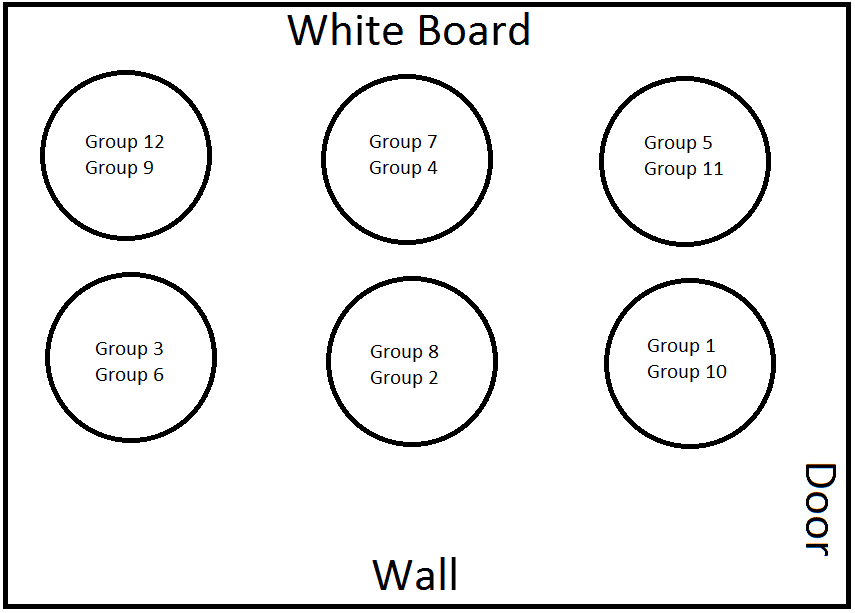 